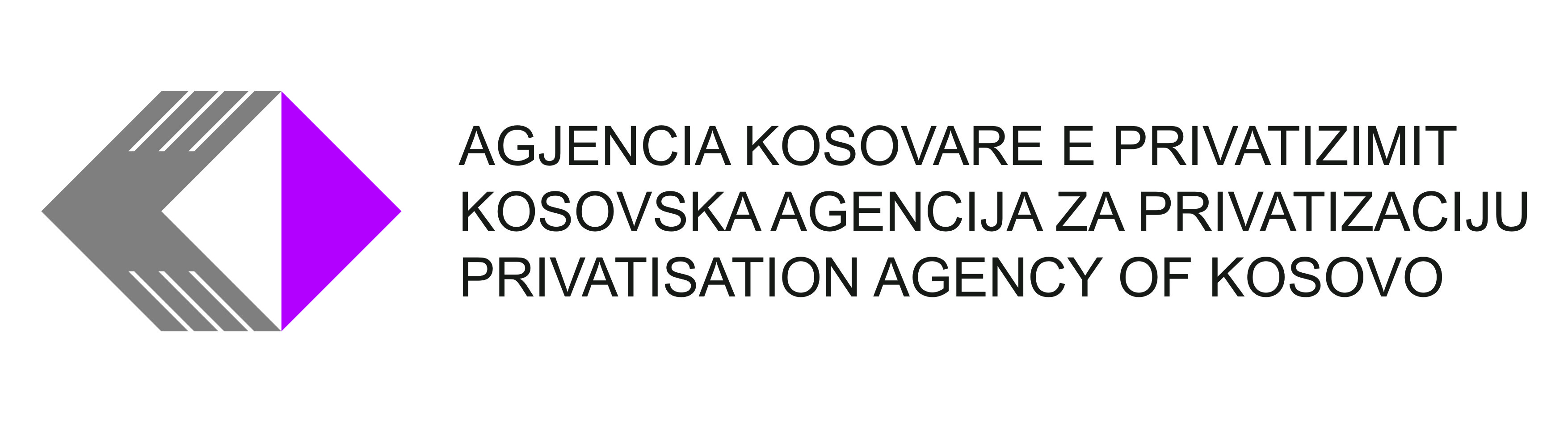 NJOFTIM shpallje publike për qiradhënieKushtet e përgjithshme: Periudha e Qiradhënies është deri në 1 vit me mundësi vazhdimi gjithashtu edhe ndërprerje për shkaqe të privatizimit ose çështjeve tjera relevante. Për shfrytëzim komercial aplikohet qiraja mujore kurse për shfrytëzim bujqësor aplikohet qiraja vjetore.Qiramarrësi potencial duhet ta paguaj me një këst shumën që është e barabartë me shumën pagesës së qirasë për një muaj menjëherë pas nënshkrimit të kontratës;Ofertat mund të bëhen në mënyrë individuale për secilën njësi veç e veç.Ofertat duhet të dorëzohen personalisht apo në rast që dorëzohen  në emër të qiramarrësit pala duhet ta ketë autorizimin e noterizuar tek noteri.Ofertat duhet të dorëzohen në zarf të mbyllur (një zarf - një ofertë për një njësi) në Zyrën Rajonale të AKP-së në Pejë.Në zarf (jashtë) duhet të specifikohet: nr. i Njësisë, emri i NSh-së dhe vendndodhja e asetit. Në rastet e qiradhënies në vlera mbi € 1,000 mujore, para nënshkrimit të kontratës do të kërkohet nga ofertuesi fitues të sjellë garancionin bankar (jo letër zotimi nga banka) apo garancionin e lëshuar nga Kompania e licencuar e Sigurimeve. Garancioni duhet të jetë në lartësinë e vlerës së gjashtë (6) qirave mujore sipas kontratësPër dorëzimin e ofertës duhet të përdoret Formulari adekuat për Dorëzim të Ofertës, formulari për qiradhënie vjetore (për toka bujqësore) dhe formulari për qiradhënie mujore (për qiradhënie komerciale), të cilët formularë mund të merren në Zyrën Rajonale të AKP-së, apo të shkarkohen nga ueb-faqja: www.pak-ks.org. Nëse nuk përdoret forma adekuate e ofertimit, ofertuesi do të diskualifikohet. Kriteri për përzgjedhjen e ofertuesit fitues të njësive përkatëse do të jetë çmimi i ofertës më të lartë.Ofertat do të pranohen në datën 07.06.2024  prej orës 10:00 - 12:00 në zarf të mbyllur për secilën njësi veç e veç. Zarfet do të hapen publikisht në Zyrën Regjionale të AKP-së në Pejë me datë datën 07.06.2024 nga ora 12:15.Ofertat përmes faksit nuk do të pranohen.Sipërfaqet e prezantuara më lartë janë të përafërta dhe të dhënat më të sakta me ortofoto mund të merren në Zyrën Rajonale të AKP-së në Pejë .  Të dhënat e detajuara për pronat lëndë e ofertës mund të merren në Zyrën e AKP-së në Pejë në  Rr. Papa Klimenti XI Albani (objekti “Onix” kati I-rë), 30000 Pejë, në telefonin: +383 39 423 755 apo në e-mail adresën: info@pak-ks.org	Kjo shpallje përpos që do të publikohet në media në gjuhën Shqipe dhe Serbe në Kosovë do të publikohet edhe në ueb faqen zyrtare të AKP-së;Në çmimin e ofertës totale duhet të përfshihen të gjitha tatimet e aplikueshme në Kosovë, përfshirë edhe TVSH 18%, etj.Ne ato raste kur ekzistojnë dy oferta të njëjta, çështja rregullohet që ofertuesi i parë për nga koha, ka përparësi.Pagesa e Qiramarrjes: Ofertuesit fitues është i obliguar që të paguaj shumat me pagesa të rregullta paraprake mujore, duke filluar me pagesën e parë të caktuar në fillimin e kësaj Kontrate të Qirasë, dhe, deri në masën që është e zbatueshme, me pagesa mujore në vijim, të caktuara në të njëjtën ditë të muajit vijues, (apo më herët në rast se data e pagesës së parë apo ndonjë pagesë tjetër mujore rastis të jetë ndonjë festë publike.  Dispozita të përgjithshme:Asetet e listuara të këtyre njësive të paraqitura më lartë ofrohen për dhënie me qira “ashtu siç janë” dhe “ku janë”. Ofertuesit kanë përgjegjësinë të verifikojnë përshkrimin dhe kushtet aseteve (gjendjen faktike) dhe AKP respektivisht Autoriteti i Likuidimit i NSh-ve përkatëse do të konsiderojë se ofertuesit kanë dijeni të mjaftueshme në lidhje me pronat e ofruara për qiradhënie dhe nuk do të jenë përgjegjës për ndonjë pengim të posedimit-shfrytëzimit eventual.Ofertuesit me ndalesë ofertimi:•	Personat fizik apo juridik të cilët kanë uzurpuar paluajtshmërinë në pronësi shoqërore, ndaj të cilëve Agjencia apo NSh -ja ka iniciuar procedurë gjyqësore për lirimin e pronës dhe kompensimin e dëmeve eventuale;•	Personat fizik dhe juridik që: (i) nuk i kanë respektuar kushtet e ndonjë kontrate të lidhur me Agjencinë ose me çfarëdo ndërmarrje që administrohet nga Agjencia (ekzistenca dhe natyra e atij mosrespektimi do të përcaktohet nga Agjencia sipas zgjedhjes së saj), (ii) kanë borxh ose gjobë të pashlyer ndaj Agjencisë ose ndonjë ndërmarrje që administrohet nga Agjencia, (iii) personat fizik ose juridik të cilët nuk kanë paguar gjobat e caktuara nga Agjencia ose që i nënshtrohen ndonjë kërkesëpadie ose kontesti (pa marrë parasysh nëse çështja e tillë është ngritur në gjykatë apo tjetërkund);Ofertat do të pranohen në datën 07.06.2024 prej orës 10:00 - 12:00në zarf të mbyllur për secilën njësi veç e veç në:                                                                                                                                Divizioni i Zyrës Rajonale të AKP-së në PejëTel: 039-423-755Adresa: Rr. Papa Klimenti XI Albani (objekti “Onix” kati I-rë), 30000 Pejëe-mail: info@pak-ks.org; www.pak-ks.orgNjësia  Nr.Emri i Ndërmarrjes ShoqëroreEmërtimiVendndodhja e asetit-pronës (Adresa)Sipërfaqja m2Qiradhënie e mujore/(vjetore Njësia 1NT KorenikuDyqani nr. 2Rr. Bajram Gashi, Istog41m²Qiradhënie e mujoreNjësia 2NSH VirxhiniaHapësirë për Zyra Kati i parë i objektit të ndërmarrjesRr. Skënderbeu, Gjakovë1160m²Qiradhënie e mujoreNjësia 3NSH Ereniku Prodhimtaria PrimareParcela 134-0 ZK Zidi Sadik Agës IKomuna Gjakovë, Rruga Gjakovë - Prizren856 m²Qiradhënie e mujoreNjësia 4NT KorenikuDyqani nr. 3Rr. Bajram Gashi, Istog58m²Qiradhënie e mujoreNjësia 5NT KorenikuRestorant KorenikuRr. Skënderbeu, Istog184m²Qiradhënie e mujoreNjësia 6NSH Fabrika e Bukës “Produkt”Dyqani në Banjë të PejësBanjë e Pejës, Istog75m²Qiradhënie e mujoreNjësia 7NT AgrodukagjiniDepo nr. 4 te Tregu i GjelbërRr. Bekim Berisha Abeja,  Pejë66m²Qiradhënie e mujoreNjësia 8NSH LavraDyqan (me një depo të vogël përcjellëse)Rr. Mehdi Morina (afër Stadionit) Klinë74m²Qiradhënie e mujoreNjësia 9KB BecParcelat nr. 390-0 dhe 1022-0 në ZK CërmjanZK Cërmjan, Gjakovë1ha 43ari 61m² (14361 m²)Qiradhënie vjetore Njësia 10KB BecParcela nr. 1149-0 në ZK KralanZK Kralan, Gjakovë12ari 66m² (1266 m²)Qiradhënie vjetore Njësia 11NSH DubravaParcelat nr.51-1 dhe 51-2 në ZK BellopojëZK Bellopojë, Istog8ha 78ari 09m² (87809 m²)Qiradhënie vjetore Njësia 12NSH DubravaParcelat nr. 441-1, 441-2, 444-1, 444-2, 462-21, 462-22, 462-23 në ZK GurakocZK Gurakoc, Istog7ha 10ari 68m² (71068 m2)Qiradhënie vjetore Njësia 13NSH DubravaParcelat nr. 459-1, 459-2 në ZK GurakocZK Gurakoc, Istog3ha 83ari 89m² (38389 m2)Qiradhënie vjetore Njësia 14NSH DubravaParcela nr. 447-1, 447-2, 447-3 në ZK GurakocZK Gurakoc, Istog1ha 3ari 67m²  (10367 m2)Qiradhënie vjetore Njësia 15KB LiriaTokë bujqësore ne sipërfaqe prej 3ha 87 55m²Me parcela si ne vijim:  111-0 2234m², 112-3 2516m², 113-1 në sipërfaqe prej 1900m², 113-2 1464m², 114-0 5233m², 115-1 2706m², 115-4 3762m², 116-1 10071m² dhe 116-2 8869m²ZK Jagodë, Klinë3ha 87ari 55m² (38755 m2)Qiradhënie vjetore Njësia 16NSH DubravaParcelat nr. 718-1, 718-2 719-1, 715-2, 715-3, 717-3 në ZK GurakocZK Gurakoc, Istog3ha 18ari 00m² (31800 m2)Qiradhënie vjetore Njësia 17NSH DubravaParcela nr.185-2 ZK KërrninëZK Kërrninë, Istog1ha 06ari 31m² (10631 m2)Qiradhënie vjetore Njësia 18NSH DubravaParcelat nr. 191-46, 191-47, 228-2 në ZK KërrninëZK Kërrninë, Istog2ha 37ari 19m² (23719 m²)Qiradhënie vjetore Njësia 19NSH DubravaParcelat nr. 192-6, 192-7, 192-11, 192-12, 192-13, 192-17 në ZK KërrminëZK Kërrninë, Istog1ha 31ari 48m²  (13148m m2)Qiradhënie vjetore Njësia 20NSH DubravaParcelat nr. 592-2, 592-3, 593, 595, 597, 601 në ZK ShushicëZK Shushicë, Istog7ha 72ari 77m² (77277 m2)Qiradhënie vjetore Njësia 21NSH DubravaParcelat nr. 630-2, 631, 1265-7, 1266, 1268-1, 1269-1 në ZK ShushicëZK Shushicë, Istog6ha 43ari 85m² (64385 m2)Qiradhënie vjetore Njësia 22NSH DubravaParcelat nr. 828-0 në ZK ShushicëZK Shushicë, Istog79ari 90m² (7990 m2)Qiradhënie vjetore Njësia 23NSH DubravaParcelat nr. 805-0 dhe 807-0 në ZK ShushicëZK Shushicë, Istog1ha 68ari 43m² (16843 m2)Qiradhënie vjetore Njësia 24NSH DubravaParcelat nr. 506-0 dhe 597-0 në ZK SuhogerllëZK Suhogerllë, Istog4ha 49ari 26m²  (44926 m2)Qiradhënie vjetore Njësia 25NSH DubravaParcelat nr. 1321-2, 1323-3, 1323-4, 1329-9, 1340-1, 1340-2, 1340-3, 1347-1, 1347-2, 1347-3, 1347-4, 1347-5 në ZK ShushicëZK Shushicë, Istog5ha 16ari 60m² (51660 m2)Qiradhënie vjetore Njësia 26NSH DubravaParcelat nr. 1358-1, 1358-2, 1362-2, 1362-3,  1362-4, 1363 në ZK ShushicëZK Shushicë, Istog6ha 44ari 5m² (64405 m2)Qiradhënie vjetore Njësia 27NSH DubravaParcelat nr. 664-0 dhe 665-0 në ZK SuhogerllëZK Suhogerllë, Istog5ha 1ari 34m² (50134 m2)Qiradhënie vjetore Njësia 28NSH DubravaParcelat nr. 1-1, 1-2, 1-3, 5-3, 5-4, 5-6, 5-8, 5-9 në ZK TuçepZK Tuçep, Istog3 ha 21ari 1m² (32101 m2)Qiradhënie vjetore Njësia 29NSH DubravaParcelat nr. 308-1, 308-2, 308-3, 308-4 në ZK VeriqZK Veriq, Istog3ha 92ari 47m² (39247 m2)Qiradhënie vjetore Njësia 30NSH DubravaParcela nr. 598-4 në ZK ZhakovëZK Zhakovë, Istog6ha 96ari 20m² (69620 m2)Qiradhënie vjetore Njësia 31NSH DubravaParcelat nr. 672-0, 673-0, 674-0, 675-0, 676-0, 677-0, 678-0, 679-0, 680-0, 681-0, 682-0, 683-0 në ZK ZhakovëZK Zhakovë, Istog6ha 87ari 95m² (68795 m²)Qiradhënie vjetore Njësia 32KB DeçanParcelat nr. 607 dhe 608 në ZK DashinocZK Dashinoc, Deçan2ha 25ari 25m² (22525 m²)Qiradhënie vjetore Njësia 33KB DeçanParcela nr. 610 në ZK DashinocZK Dashinoc, Deçan78ari 05m² (7805 m²)Qiradhënie vjetore Njësia 34KB DeçanParcelat nr. 162-0, 246-0, 247-0, 248-0, 285-0  dhe 323-0 në  ZK Strellc i PoshtëmZK Strellc i Poshtëm, Deçan3ha 77ari 24m2 (37724 m2)Qiradhënie vjetore Njësia 35KB DeçanParcela nr. 406-0 në  ZK Strellc i EpërmZK Strellc i Epërm, Deçan1ha 16ari 13m2 (11613 m2)Qiradhënie vjetore Njësia 36KB DeçanParcela nr. 231-0 në  ZK Strellc i EpërmZK Strellc i Epërm, Deçan4 ha 60ari 7m2 (46007 m2)Qiradhënie vjetore Njësia 37KB ShtupelParcelat nr. 6-19 ,6-20 dhe 6-22 në ZK ShtupelZK Shtupel, Klinë3 ha93 ari 63 m² (39363 m2)Qiradhënie vjetore Njësia 38KB ShtupelParcelat nr. 175-0 dhe 183-0  në ZK ShtupelZK Shtupel, Klinë92ari 20m²  (9220 m2)Qiradhënie vjetore Njësia 39KB ShtupelParcelat nr. 428-0, 504-0 dhe 435-0 në ZK ShtupelZK Shtupel, Klinë2ha 58ari 01m² (25801 m2)Qiradhënie vjetore Njësia 40KB ShtupelParcelat nr. 576-1, 576-2 dhe 576-3 në  ZK ShtupelZK Shtupel, Klinë85ari 53m² (8553 m2)Qiradhënie vjetore Njësia 41KB ShtupelParcelat nr. 42-1, 42-2, 20-2 dhe 30-1 në ZK ShtupelZK Shtupel, Klinë2ha 12ari 66m² (21266 m2)Qiradhënie vjetore Njësia 42KB LiriaParcela 8-14 ZK NagllavëZK Nagllavë, Klinë2ha 60ari 20m2 (26020 m2)Qiradhënie vjetore Njësia 43KB GurakocParcela nr.438-0 në ZK ZallqZK Zallq, Istog1ha 02ari 48m2  (10248 m2)Qiradhënie vjetore Njësia 44KB GurakocParcelat nr. 867-0, 869-0, 870-0, 871-0 në ZK Zallq ZK Zallq, Istog44ari 68m2  (4468 m2)Qiradhënie vjetore Njësia 45NPB MalishganParcela nr. 97-2 në ZK GjurgjevikZK Gjurgjevik, Klinë7ari 20m2  (720 m2)Qiradhënie vjetore Njësia 46NPB MalishganParcela 128-2 në ZK ZllakuqanZK Zllakuqan, Klinë82ari 43m2  (8243 m²)Qiradhënie vjetore Njësia 47NPB MalishganParcelat nr. 155-8, 155-9, në ZK ZllakuqanZK Zllakuqan, Klinë51ari 64m2  (5164 m²)Qiradhënie vjetore Njësia 48NPB MalishganParcelat nr. 155-56, 155-57, 155-58, 155-85, 155-86, 155-87, 155-88, 155-89 dhe 155-92 në ZK ZllakuqanZK Zllakuqan, Klinë2ha 94ari 3m2  (29403 m²)Qiradhënie vjetore Njësia 49NPB MalishganParcelat nr. 39-0, 40-0 në ZK Dush i vogëlZK Dush i vogel, Klinë57ari 69 m² (5769 m²)Qiradhënie vjetore Njësia 50NPB MalishganParcela nr. 62-0 në ZK Dush i VogëlZK Dush i vogel, Klinë32 ari 48 m²  (3248 m2)Qiradhënie vjetore Njësia 51NPB MalishganParcelat nr. 220-0, 222-0 në Zk Dush i vogelZK Dush i vogel, Klinë59ari 46m2 (5946 m2)Qiradhënie vjetore Njësia 52NPB MalishganParcela nr.248-0 në ZK Dush i vogelZK Dush i vogel, Klinë1ha 18ari 41m2 (11841 m²)Qiradhënie vjetore Njësia 53NPB MalishganParcela nr.83-1 në ZK DranashiqZK Dranashiq, Klinë84ari 46m² (8446 m²)Qiradhënie vjetore Njësia 54NPB MalishganParcela nr.199-3, ZK DranashiqZK Dranashiq, Klinë15ari 66m² (1566 m²)Qiradhënie vjetore Njësia 55NPB MalishganParcelat nr.245-4, 247-1, ZK DranashiqZK Dranashiq, Klinë84ari 38m² (8438 m²)Qiradhënie vjetore Njësia 56NPB MalishganParcela nr.1-70 ZK JashanicëZK Jashanicë, Klinë28ari 10m² (2810 m²)Qiradhënie vjetore Njësia 57NPB MalishganParcela nr. 40-0 ZK JashanicëZK Jashanicë, Klinë45ari 32m² (4532 m²)Qiradhënie vjetore Njësia 58NPB MalishganParcela nr. 69-1 ZK JashanicëZK Jashanicë, Klinë32ari 84m² (3284 m²)Qiradhënie vjetore Njësia 59NPB MalishganParcela nr.87-3 ZK JashanicëZK Jashanicë, Klinë15ari 66m² (1566 m²)Qiradhënie vjetore Njësia 60NPB MalishganParcelat nr. 98-4, 98-5, 99-8 ZK JashanicëZK Jashanicë, Klinë1ha 18ari 13m² (11813 m²)Qiradhënie vjetore Njësia 61NPB MalishganParcelat nr. 103-2, 113-0 ZK JashanicëZK Jashanicë, Klinë2ha 63ari 21m² (26321 m²)Qiradhënie vjetore Njësia 62NPB MalishganParcelat nr. 103-21, 103-22, 103-25 ZK JashanicëZK Jashanicë, Klinë1ha 71ari 43m² (17143 m²)Qiradhënie vjetore Njësia 63NPB MalishganParcelat 104-36, 104-52 ZK JashanicëZK Jashanicë, Klinë84ari 19m² (8419 m²)Qiradhënie vjetore Njësia 64NPB MalishganParcela nr. 175-4 ZK JashanicëZK Jashanicë, Klinë83ari 05m² (8305 m²)Qiradhënie vjetore Njësia 65NPB MalishganParcelat nr. 233-0, 240-4, 241-2, 244-3, 244-5 ZK JashanicëZK Jashanicë, Klinë2ha 98ari 71m² (29871 m²)Qiradhënie vjetore Njësia 66NPB MalishganParcelat nr. 525-0, 527-0, 104-401 ZK JashanicëZK Jashanicë, Klinë1ha 25ari 06m² (12506 m²)Qiradhënie vjetore Njësia 67NPB MalishganParcelat nr. 543-0,546-0, 555-0,563-0,636-3,636-4,639-2 ZK JashanicëZK Jashanicë, Klinë4ha 24ari 46m² (42446 m²)Qiradhënie vjetore Njësia 68NPB MalishganParcela nr. 571-4, ZK JashanicëZK Jashanicë, Klinë26ari 13m² (2316 m²)Qiradhënie vjetore Njësia 69NPB MalishganParcela nr. 711-2, ZK JashanicëZK Jashanicë, Klinë1ha 79ari 57m² (17957 m²)Qiradhënie vjetore Njësia 70NPB MalishganParcelat nr. 731-0, 741-0, 742-0 , ZK JashanicëZK Jashanicë, Klinë5ha 23ari 98m² (52398 m²)Qiradhënie vjetore Njësia 71NPB MalishganParcelat nr. 754-1, 754-2 ZK JashanicëZK Jashanicë, Klinë30ari 15m² (3015 m²)Qiradhënie vjetore Njësia 72NPB MalishganParcelat nr. 158-48, 158-54 dhe 158-55 në ZK ZllakuqanZK Zllakuqan, Klinë1ha 10ari 94m2 (11094m2)Qiradhënie vjetore Njësia 73KB UjmirëParcela nr. 511-0 në ZK UjmirëZK Ujmirë, Klinë1ha 76ari 1m2 (17601 m2)Qiradhënie vjetore Njësia 74NSH BujqësiaParcela nr. 65-25 në ZK SverrkëZK Sverrkë, Pejë71ari 28m² (7128 m²)Qiradhënie vjetore Njësia 75NSH BujqësiaParcela nr. 65-50  në ZK SverrkëZK Sverrkë, Pejë2ha 63ari 80m² (26380 m²)Qiradhënie vjetore Njësia 76NSH BujqësiaParcelat nr. 168;169 dhe 175  në ZK RadacZK Radac, Pejë1ha 35ari 10m² (13510 m²)Qiradhënie vjetore Njësia 77KB LiriaParcela nr. 40-22 në ZK NagllavëZK Nagllavë, Klinë1ha 69ari 54m² (16954 m²)Qiradhënie vjetore Njësia 78KB LiriaParcelat nr. 26-3 dhe 26-8 në ZK RudicëZK Rudicë, Klinë2ha 17ari 57m²Qiradhënie vjetore Njësia 79KB Prodhimtaria Bimore IrzniqParcelat nr. 111-0 dhe 112-0 në ZK GramaqelZK Gramaqel, Deçan4ha 13ari 98m2 (41398 m2)Qiradhënie vjetore Njësia 80Boksitet e  KosovësNdërtesa administrative  P+1 dhe pjesa e parcelës nr.876-5Rr. Abedin Rexha, Klinë1690 m²Qiradhënie e mujoreNjësia 81KB LavraDepo ndodhet afër stadiumit te qytetit te KlinësRr. Mehdi Morina në Klinë500 m2Qiradhënie e mujoreNjësia 82KBI Bujqësia Parcela 65-45 dhe 65-46 ZK SferkëZK Sferkë, Klinë2ha 95ari 94m² (29594 m²)Qiradhënie vjetore Njësia 83KB LiriaParcela 56-0 ZK StupZK Stup1ha 25ari 21m² (12521 m²)Qiradhënie vjetore Njësia 84NSH VirxhiniaHapësirë për zyra - kati 2 i objektit të ndërmarrjesRr. Skënderbeu, Gjakovë11ari60 m²  (1160m²)Qiradhënie e mujoreNjësia 85NSH EningObjekti i administratësRr. Vëllezërit Frashëri p.n. - Gjakovë141 m²Qiradhënie e mujoreNjësia 86KB RogovaParcela kadastrale nr.283-0 ZK GërçinëFshati Gërçinë - Gjakovë2ha 48ari68 m² (24868 m²)Qiradhënie vjetore Njësia 87KB LiriaTokë Bujqësore ngastrat  Parcela 30-0   6984m² nga 11813m², 31-0   5913m² nga 14578m², 32-3   13373m² nga 31335m² 32-4   18097m² nga 13486m² 33-0   4791m² nga 6265m², 65-1   7521m² ; 65-2   6040m²; 66-0  9300m², 67-1   8432m² nga 12940m²  dhe parcela 67-2  19312m²ZK Stup9ha 97ari 63 m² (99763 m²)Qiradhënie vjetoreNjësia 88NT AgrodukagjiniParcela 1256-6 ZK RamunZK Ramun1ha 64ari38 m² (16438m²)Qiradhënie vjetoreNjësia 89NT AgrodukagjiniParcelat nr. 46-1 dhe 29-0 ZK RamunZK Ramun3ha 40ari 83 m² (34083 m²)Qiradhënie vjetoreNjësia 90NSH Bujqësia Parcelat 95-2 dhe 94-1 ZK RosujZK Rosuj97ari 16 m² (9716 m²)Qiradhënie vjetore Njësia 91KB LiriaParcelat nr.22-4 dhe 23-2 ZK Nagllavë ne sipërfaqe prej 1ha 11ari 64m²ZK Nagllavë1ha 11ari 64 m² (11164 m²)Qiradhënie vjetore Njësia 92NSH  BujqësiaParcelat  1-82; 1-83 dhe 1-38  Fsh. Gllogjan - Pejë86ari68 m² (8668 m²)Qiradhënie vjetore Njësia 93NSH VirxhiniaObjekti nr. 2  mes furrave të ceritrr. Skënderbeu, Gjakovë450 m2Qiradhënie e mujoreNjësia 94NSH VirxhiniaDepo pas administratës Afër magjistrales Gjakovë -Prizren750 m2Qiradhënie e mujoreNjësia 95KB GurakocParcelat nr.299-0 dhe 300-0 në ZK ZallqZK Zallq, Istog2ha 53ari 97m2 (25397 m2)Qiradhënie vjetore Njësia 96NSH DubravaParcelat nr. 468-1, 468-2, 468-6, 468-9, 470-1, 470-2, 470-3, 470-4, 467-1, 467-2, 467-3, 467-4, 710-3, 710-9, 710-10 , 711 në ZK GurakocZK Gurakoc, Istog7ha 32ari 75m² (73275 m2)Qiradhënie vjetore Njësia 97NSH VirxhiniaObjekti nr. 3  mes furrave të ceritrr. Skënderbeu, Gjakovë525 m2Qiradhënie e mujoreNjësia 98KB KooperimiParcelat nr. 451-13 ZK BellopojëMagjistralja Pejë Gjakovë (te Bau Gogaj)8ari 00m² (800 m²)Qiradhënie e mujore